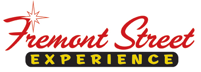 FOR IMMEDIATE RELEASESaddle Up for the 28th Annual Downtown Hoedown at Fremont Street Experience Popular downtown destination wrangles top country music artists for free concertsduring the Kick-off Party for the National Finals RodeoClick to Tweet: http://ctt.ec/dC448 Saddle up for @FSELV's 28th Ann. Downtown Hoedown on 12/3 with @ThomasRhett @OldDominion @RaeLynnOfficial @american_young & @thecadillac3LAS VEGAS – Sept. 29, 2014 – Saddle up for the 28th Annual Downtown Hoedown at Fremont Street Experience taking place on Wednesday, Dec. 3 beginning at 4:30 p.m. The popular downtown destination has wrangled in top country music talents for all cowboys, cowgirls and country music fans alike to celebrate the return of the annual National Finals Rodeo to Las Vegas with free concerts under the neon lights. This year’s lineup will feature performances from Thomas Rhett, Confederate Railroad, The Cadillac Three, American Young, RaeLynn and  Old Dominion on Fremont Street Experience’s three stages.28th Annual Downtown Hoedown performance schedule of the headliners: 4:30 p.m. – 5:30 p.m			Confederate Railroad on 1st Street Stage 5:40 p.m. – 6:25 p.m 			Old Dominion on Main Street Stage6:35 p.m. – 7:20 p.m 			RaeLynn on 3rd Street Stage7:30 p.m. – 8:30 p.m 			American Young on Main Street Stage8:40 p.m. – 9:40 p.m 		            The Cadillac Three on 1st Street Stage 9:50 p.m. – 11:20 p.m.		Thomas Rhett on 3rd Street Stage“Hosting the Downtown Hoedown has become a long-time tradition at Fremont Street Experience,” said Jeff Victor, president at Fremont Street Experience. “We are pleased to be the hub for country music fans to kick off National Finals Rodeo with a spectacular lineup of free concerts on our three stages.”The headliners for the 28th Annual Downtown Hoedown on Wednesday, Dec. 3 include:Thomas RhettInitially garnering attention as a gifted songwriter, Thomas Rhett’s credits include the two-week #1 “Round Here” (Florida Georgia Line), Top 15 smash “1994” (Jason Aldean) and “Parking Lot Party" (Lee Brice). He made a smash transition into talented artist with his first chart-topper, the PLATINUM-certified “It Goes Like This,” whose three-week run on the Billboard CountrySingles Chart tied the record Miranda Lambert set with "The House That Built Me.” The Valdosta, GA native’s debut album IT GOES LIKE THIS also produced his second consecutive PLATINUM-certified #1, “Get Me Some Of That,” as well as two Top 15 hits – “Beer With Jesus” and “Something To Do With My Hands.” The CMA New Artist of the Year nominee recently released his latest single, “Make Me Wanna,” to Country radio. The CMA Awards air on ABC November 5 at 8/7c. Thomas Rhett has made national television appearances on The Tonight Show with Jay Leno, Late Night With Jimmy Fallon, The Queen Latifah Show and The View. This fall he will hit the road with Justin Moore’s OFF THE BEATEN PATH TOUR and has previously been on the road with Jason Aldean, Miranda Lambert, Jake Owen and Brantley Gilbert. For tour dates and more visit, thomasrhett.com.Confederate RailroadConfederate Railroad first rolled onto the national country music scene in the early 90s with its unique style and sound. Headed by founder and frontman Danny Shirley, the former backup band for both David Allan Coe and Johnny Paycheck got their big break by signing with Atlantic Records. Two singles from their debut album Confederate Railroad, "Jesus and Mama" and "Queen of Memphis" went to the top of the charts. Their next hit, "Trashy Women," would lead to a Grammy nomination and become their signature song. That album with six hits and nearly three million sales brought Confederate the Academy of Country Music's Best New Group Award in 1993 as well as numerous nominations from the Country Music Association and the British Country Music Foundation. The second album, Notorious, produced one of the group's most popular songs "Daddy Never Was the Cadillac Kind" which became a Number 1 video. From rowdy country to raw emotion, a Confederate Railroad concert today covers a wide range of feelings.The Cadillac ThreeThe Cadillac Three is a high-energy trio who describes their sound as “country fuzz.” Composed of three Nashville natives – Jaren Johnston (Guitar & Lead Vocals), Kelby Ray (Bass Steel Guitar, Dobro, Acoustic & Vocals) and Neil Mason (Drums, Percussion & Vocals) – all three guys have weathered wild adventures as a Country group with a rockin’ edge. They have opened for acts like ZZ Top, Lynyrd Skynyrd, Eric Church and Eli Young Band. Johnston is known for penning Keith Urban’s #1 smash “You Gonna Fly,” two new cuts on Tim McGraw’s latest record TWO LANES OF FREEDOM and several other tunes for acts like Kenny Chesney, Jake Owen, Sara Evans and Dierks Bentley.American YoungCountry Artists Jon Stone and Kristy Osmunson form the new country duo American Young.   As artists, songsmiths, producers, and entertainers, Jon Stone and Kristy Osmunson define American Young this way. They are seasoned veterans on how music can inherently affect emotion and even culture. The collaborative fresh new duo already claim songwriting credits for hit makers Kenny Chesney, Lee Brice, Rascal Flatts, Blake Shelton and more. Recording and writing comes from a deep, poignant place with a desire to affect global audiences with songs featuring tight harmonies and storytelling. They’ve both been in Nashville and have explored their options in country music before. Jon as a solo act, then a successful producer and songwriter (“Me and My Gang,” “A Woman Like You”) and Kristy as a founding member and sizzling fiddle player of the duo Bomshel. In 2014 they released their first single, “Wasn’t Gonna Drink Tonight” off of their self-titled EP.RaeLynnBorn into a musical family in Baytown, Texas, country singer and songwriter RaeLynn first sang at church, but she discovered country music when she was 11 years old.  She came to the public's attention when she finished third on Blake Shelton's team on the second season of the television show The Voice in 2012.  The exposure did her well, and she signed a publishing deal with Dr. Luke's Prescription Songs and a recording deal with Republic Nashville.  In the summer of 2014, she released her first single to country radio, "God Made Girls," which is the highest charting debut by a single solo female this year.  RaeLynn opened for Miranda Lambert on select dates over the summer while working on a full-length debut album. Old DominionOld Dominion may not yet be a household name, but its members are behind many of the songs you hear in country music today. During the past 10 years of writing and honing their sound as a band, a number of their songs have been recorded and released by an impressive list that includes The Band Perry, Keith Urban, Luke Bryan, Dierks Bentley, Chris Young, and Craig Morgan. Consisting of four Virginians and one Michigander, Old Dominion eventually came together in Nashville, Tennessee. But the seeds were sown years prior in Virginia where a few of the members grew up. Out on the road, the live show is dialed in. Opening for acts like Trace Adkins, Brett Eldridge, and Jake Owen, their sound has tightened into a cohesive blend of country lyric and rock instrumentation, fused with pop and hip-hop sensibilities. It even led to a debut on the world-renowned Grand Ole Opry. The extensive touring has also helped ease the transition into the studio which led to the release of their first single “Dirt on a Road” in early 2014. About Fremont Street Experience
Fremont Street Experience, a five-block entertainment district located in historic downtown Las Vegas features Viva Vision, the world’s largest video screen - 1,500 feet long, 90 feet wide and suspended 90 feet above the urban pedestrian mall. Viva Vision features nightly spectacular light and sounds shows with 12.5 million LED lights and a 550,000-watt sound system.  Fremont Street Experience is a one-of-a-kind venue that includes free nightly concerts and entertainment on three stages. SlotZilla, the world’s most unique zipline attraction, features the 850-foot Zipline and the 1,750-foot Zoomline as people launch from a 12-story slot-machine themed takeoff platform to fly under the Viva Vision canopy. With direct pedestrian access to 8 casinos, more than 60 restaurants and specialty retail kiosks, Fremont Street Experience attracts more than 17 million annual visitors. Visit online at www.vegasexperience.com, “Like” Fremont Street Experience on Facebook: https://www.facebook.com/FSE89101 “Follow” Fremont Street Experience (@FSELV) on Twitter: https://twitter.com/FSELV # # #MEDIA CONTACT:
Lauren Silverstein/James WoodrowPreferred Public Relations
702-254-5704Lauren@preferredpublicrelationsJames@preferredpublicrelations